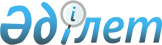 Қазақстан Республикасының радиожиiлiк ресурсын пайдаланғаны үшiн ақы төлеудi белгiлеу туралы
					
			Күшін жойған
			
			
		
					Қазақстан Республикасы Үкiметiнiң Қаулысы 1996 жылғы 11 желтоқсан N 1526. Күші жойылды - ҚР Үкіметінің 1999.09.13. N 1387 қаулысымен. ~P991387

      "Қазақстан Республикасының Радиожиiлiктер жөнiндегi мемлекеттiк ведомствоаралық комиссия туралы" Қазақстан Республикасы Үкiметiнiң 1996 жылғы 15 қазандағы N 1266 P961266_ қаулысына сәйкес Қазақстан Республикасының Үкiметi қаулы етедi: 

      1. Қазақстан Республикасының радиожиiлiк ресурсын пайдаланғаны үшiн бiржолғы және жылдық ақы төлеу ставкалары 1-қосымшаға сәйкес бекiтiлсiн. 

      2. Радиожиiлiк ресурсын пайдалануға конкурс өткiзу кезiнде бiржолғы ақы төлеу ставкасы старттық баға болып табылады деп белгiленсiн. 

      3. Пайдаланушылар бiржолғы және жылдық төлем ақыны жиiлiк өрiсi (номинал) бекiтiлгеннен кейiн 2-қосымшаға сәйкес енгiзедi деп белгiленсiн. 

      4. Қазақстан Республикасының Көлiк және коммуникациялар министрлiгi Қазақстан Республикасының Баға және монополияға қарсы саясат жөнiндегi мемлекеттiк комитетiмен келiсiм бойынша бiржолғы және жылдық төлем ақы ставкасының мөлшерiн өткiзiлген конкурстардың сату бағасын ескере отырып жылына екi рет қайта қарасын. 

      5. Қазақстан Республикасында радиожиiлiк спектрiн пайдалану құқығына конкурс өткiзу жөнiндегi комиссия конкурс шарттарындапайдаланушылардың радиожиiлiк спектрiн пайдалану тиiмдiлiгi ментехникалық-экономикалық талаптардың сақталуы мәселелерiн ескерсiн.     6. Қазақстан Республикасының Мемлекеттiк салық комитетi, Қаржыминистрлiгi есептеулердiң дұрыс жүргiзiлуiне, ақша қаражаттарыныңуақтылы әрi мақсатты пайдаланылуына бақылауды жүзеге асырады.     Қазақстан Республикасының        Премьер-Министрi                                    Қазақстан Республикасы                                         Үкiметiнiң                                    1996 жылғы 11 желтоқсандағы                                        N 1526 қаулысына                                           1-қосымша          Радиожиiлiгi ресурсын пайдаланғаны үшiн төлем                           СТАВКАСЫ     1. Тiркелген және жылжымалы байланыс___________________________________________________________________Радиожиiлiктердiң|  Пайдаланылған РЭС       |Бiр дуплектi|Бiр дуплектiалабы, МГц       |қуаты (базалық станция),Вт|канал үшiн |канал үшiн                 |                          |жылдық     |бiр жолғы                 |                          |төлем      |төлем                 |                          | АҚШ долл. | АҚШ долл.____________________________________________________________________        1        |             2            |       3   |    4____________________________________________________________________   0,09-30,0     | 0,5-тен 5,0 дейiн        |  151,43   | 1514,3                 | 5-тен 50 дейiн           |  302,86   | 3028,6                 | 50-ден 250 дейiн         |  454,29   | 4542,9                 | 250-ден 1000 дейiн       |  605,71   | 6057,1                 | 1000-нан жоғары          |  757,14   | 7571,4   31 - 100      | 0,5-тен 5,0 дейiн        |  15,14    | 151,4                 | 5-тен 50 дейiн           |  30,29    | 302,9                 | 50-ден 250 дейiн         |  45,29    | 452,9                 | 250-ден 1000 дейiн       |  60,57    | 605,7                 | 1000-нан жоғары          |  75,71    | 757,1   101-200       | 0,5-тен 5,0 дейiн        |  106,0    | 1060,0                 | 5-тен 50 дейiн           |  212,0    | 2120,0                 | 50-ден 250 дейiн         |  318,0    | 3180,0                 | 250-ден 1000 дейiн       |  424,0    | 4250,0                 | 1000-нан жоғары          |  530,0    | 5300,0   201-400       | 0,5-тен 5,0 дейiн        |  90,86    | 908,6                 | 5-тен 50 дейiн           |  181,71   | 1817,1                 | 50-ден 250 дейiн         |  272,57   | 2725,7                 | 250-ден 1000 дейiн       |  363,43   | 3634,3                 | 1000-нан жоғары          |  457,29   | 4542,9   401-800       | 0,5-тен 5,0 дейiн        |  75,71   | 757,1                 | 5-тен 50 дейiн           |  151,43  | 1514,3                 | 50-ден 250 дейiн         |  227,14  | 2271,4                 | 250-ден 1000 дейiн       |  302,86  | 3028,6                 | 1000-нан жоғары          |  378,57  | 3785,7   801-1000   | 0,5-тен 5,0 дейiн        |  454,29   | 4542,9                 | 5-тен 50 дейiн           |  605,71   | 6057,1                 | 50-ден 250 дейiн         |  757,14   | 7571,4                 | 250-ден 1000 дейiн       |  908,57   | 9085,7                 | 1000-нан жоғары          |  1060,0   | 10600,0   1001-1500     | 0,5-тен 5,0 дейiн        |  75,71    | 757,1                 | 5-тен 50 дейiн           |  151,43   | 1514,3                 | 50-ден 250 дейiн         |  227,14   | 2271,4                 | 250-ден 1000 дейiн       |  302,86   | 3028,6                 | 1000-нан жоғары          |  378,57   | 3785,7   15010-4500    | 0,5-тен 5,0 дейiн        |  60,57    | 605,7                 | 5-тен 50 дейiн           |  121,14   | 1211,4                 | 50-ден 250 дейiн         |  181,71   | 1817,1                 | 250-ден 1000 дейiн       |  242,86   | 2428,6                 | 1000-нан жоғары          |  302,86   | 3028,6   4501-9000     | 0,5-тен 5,0 дейiн        |  75,71    | 757,1                 | 5-тен 50 дейiн           |  151,43   | 1514,3                 | 50-ден 250 дейiн         |  227,14   | 2271,4                 | 250-ден 1000 дейiн       |  302,86   | 3028,6                 | 1000-нан жоғары          |  378,57   | 3785,7   9000 жоғары   | 0,5-тен 5,0 дейiн        |  90,86    | 908,6                 | 5-тен 50 дейiн           |  181,71   | 1817,1                 | 50-ден 250 дейiн         |  272,57   | 2725,7                 | 250-ден 1000 дейiн       |  363,43   | 3634,3                 | 1000-нан жоғары          |  454,29   | 4542,9___________________________________________________________________Ескерту. Соталық байланыс желiлерiн ұйымдастыруға жәнепайдалануға арналған конкурстық соталық байланыс радиожиiлiгiбелдеулерiнiң бастапқы бағасын конкурстық комиссия белгiлейдi.Ескерту. Кез келген стандарттағы соталық байланыс желiлерiнiңоператорлары үшiн жылдық ақының ставкалары 2002 жылға дейiнөзгертуге жатпайды (АҚШ долларының инфляциясын қоспағанда).     ЕСКЕРТУ. Ескертпе өзгертiлдi және жаңа Ескертумен толықтырылды -              ҚРҮ-нiң 1998.05.27. N 488 қаулысымен.  P980488_              2. Теледидар___________________________________________________________________ Диапазоны       | Қуаты, Вт               |Бiр ТД      |Бiр ТД                 |                         |каналы үшiн |каналы үшiн                  |                         |жылдық төлем|бiр жолғы тө.                 |                         |АҚШ долл.   |лем АҚШ долл.___________________________________________________________________ Дециметрлiк     |1-ге дейiн               | 714,29     | 714,29                 |1-ден 10-ға дейiн        | 2857,14    |14285,7                 |10-нан 100-ге дейiн      | 5714,29    | 57142,9                 |100-ден 1000-ға дейiн    | 11428,57   |114285,7___________________________________________________________________  Метрлiк        |1-ге дейiн               | 1428,58    | 1428,58                 |1-ден 10-ға дейiн        | 4285,71    | 8571,42                 |10-нан 100-ге дейiн      | 11428,58   | 22857,16                 |100-ден 1000-ға дейiн    | 12857,14   | 64285,7                 | 1 КВт жоғары            | 17142,86   |171428,6___________________________________________________________________             3. Радио хабарын тарату___________________________________________________________________ Диапазоны       | Қуаты, Вт               |Бiр радио.   |Бiр радио.  МГц            |                         |хабарын      |хабарын                 |                         |тарату каналы|тарату                 |                         |үшiн жылдық  |каналы үшiн                  |                         |төлем,       |бiр жолғы тө.                 |                         |АҚШ долл.    |лем АҚШ долл.___________________________________________________________________   60 - 74       | 50 Вт дейiн             | 385,71      | 771,42   88 - 108      | 50-ден 100 Вт дейiн     | 1542,86     | 4628,58                 | 100-ден 1000 Вт         | 6171,43     | 30857,15                 | 1-ден 4 кВт дейiн       | 12342,86    | 61714,3                 | 4 кВт жоғары            | 18514,29    | 92571,45___________________________________________________________________     Ескерту:     1. Тiркелген және жылжымалы байланысты пайдаланған жиiлiктердiңжылдық және бiржолғы төлемi ставкаларының Қазақстан Республикасыныңбекiтiлген (облыс, қала, аудан) аумағында күшi бар.     2. Теледидар мен радио хабарын таратуға арналған жылдық жәнебiржолғы төлемнiң ставкасы:     Алматы мен Ақмола қалаларында 1-ге;     басқа облыстардың орталығында - 0,8-ге;     облыстық бағыныстағы қалаларда - 0,5-ке;     аудан орталықтарында - 0,1-ге көбейтiледi.     3. Төлем доллар бағамы бойынша ұлттық валютада (теңгеде)төленедi.                                    Қазақстан Республикасы                                         Үкiметiнiң                                    1996 жылғы 11 желтоқсандағы                                        N 1526 қаулысына                                           2-қосымша     Пайдаланушылар:     бiржолғы төлем ақыны республикалық бюджетке жиiлiк өрiсi(номинал)  бекiтiлгеннен кейiн 10 күн iшiнде;     ЕСКЕРТУ.2-қосымша өзгерді - ҚРҮ-нің 1998.12.23. N 1322 қаулысымен.P981322_
					© 2012. Қазақстан Республикасы Әділет министрлігінің «Қазақстан Республикасының Заңнама және құқықтық ақпарат институты» ШЖҚ РМК
				